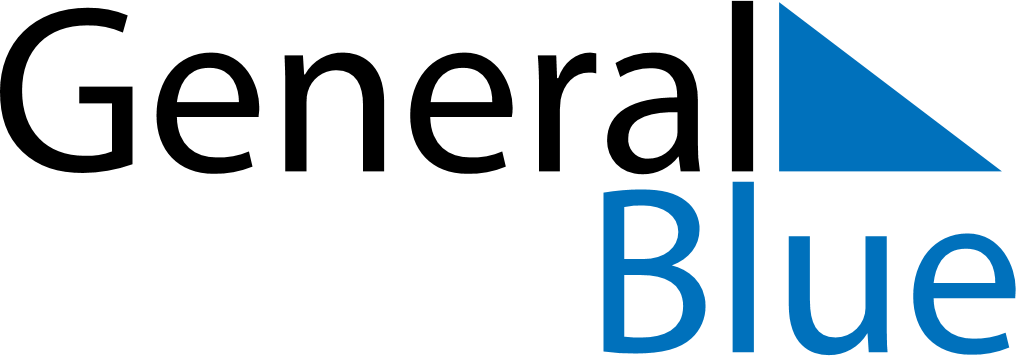 May 2019May 2019May 2019CanadaCanadaMONTUEWEDTHUFRISATSUN123456789101112Mother’s Day1314151617181920212223242526Victoria Day2728293031